ANEXO #1ANEXO #1ANEXO #1A continuación, se muestran diferentes imágenes que corresponden al hardware de un equipo computacional. Por favor llenar las casillas de NOMBRE y FUNCIONALIDAD, de acuerdo a cada dispositivo.A continuación, se muestran diferentes imágenes que corresponden al hardware de un equipo computacional. Por favor llenar las casillas de NOMBRE y FUNCIONALIDAD, de acuerdo a cada dispositivo.A continuación, se muestran diferentes imágenes que corresponden al hardware de un equipo computacional. Por favor llenar las casillas de NOMBRE y FUNCIONALIDAD, de acuerdo a cada dispositivo.DISPOSITIVONOMBREFUNCIONALIDAD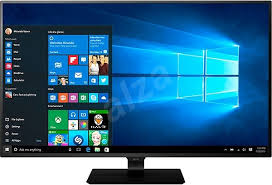 tecnologia.uncomo.com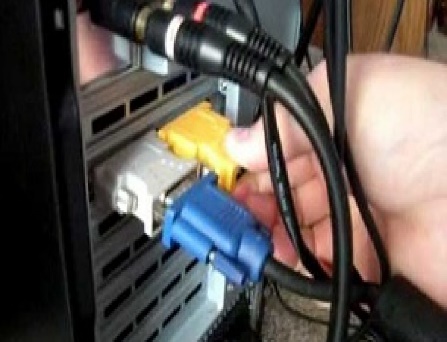 tecnologia.uncomo.com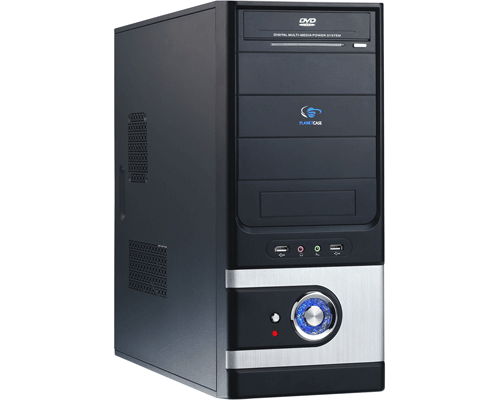 tecnologia.uncomo.comDISPOSITIVONOMBREFUNCIONALIDAD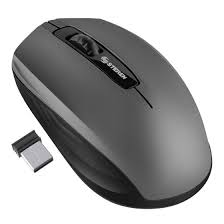 tecnologia.uncomo.com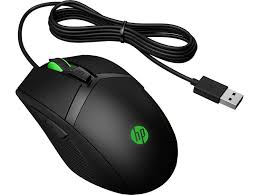 tecnologia.uncomo.com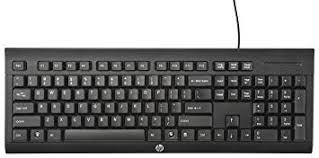 tecnologia.uncomo.comDISPOSITIVONOMBREFUNCIONALIDAD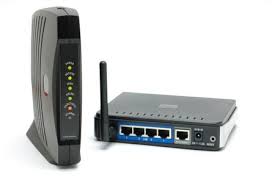  xatakamovil.com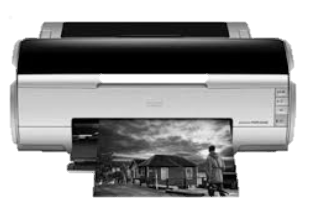 tecnologia.uncomo.com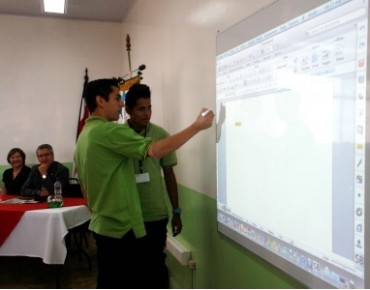 upo.esDISPOSITIVONOMBREFUNCIONALIDAD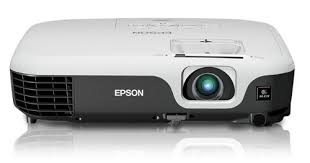 abaco-bucaramanga.comtechlandia.com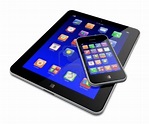 debateplural.com